PENGEMBANGAN MEDIA ANIMASI BERBANTUAN POWTOON MELALUI PEMBELAJARAN DARING PADA OPERASI BILANGAN TIGA ANGKA DIKELAS II SDSKRIPSIOlehPANI NURPADILAH LUBISNPM: 171434006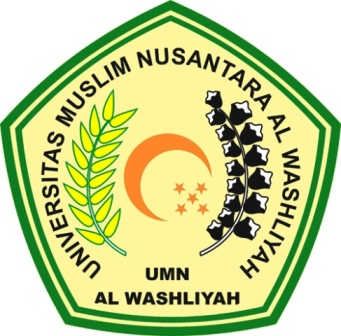 PENDIDIKAN GURU SEKOLAH DASARFAKULTAS KEGURUAN DAN ILMU PENDIDIKANUNIVERSITAS MUSLIM NUSANTARA AL WASHLIYAHMEDAN2021PENGEMBANGAN MEDIA ANIMASI BERBANTUAN POWTOON MELALUI PEMBELAJARAN DARING PADA OPERASI BILANGAN TIGA ANGKA DIKELAS II SDSkripsi ini diajukan sebagai syarat untuk memperoleh gelar Sarjana pendidikan pada Program Studi Pendidikan Guru Sekolah Dasar SKRIPSIOlehPANI NURPADILAH LUBISNPM. 171434006PENDIDIKAN GURU SEKOLAH DASARFAKULTAS KEGURUAN DAN ILMU PENDIDIKANUNIVERSITAS MUSLIM NUSANTARA AL WASHLIYAHMEDAN2021